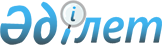 Құрық теңіз портының акваториясын қоса алғанда, теңіз портының шекараларын айқындау туралыМаңғыстау облысы әкімдігінің 2019 жылғы 19 желтоқсандағы № 283 қаулысы. Маңғыстау облысы Әділет департаментінде 2019 жылғы 23 желтоқсанда № 4065 болып тіркелді.
      Қазақстан Республикасының 2001 жылғы 23 қаңтардағы "Қазақстан Республикасындағы жергілікті мемлекеттік басқару және өзін-өзі басқару туралы", 2002 жылғы 17 қаңтардағы "Сауда мақсатында теңізде жүзу туралы" заңдарына сәйкес Маңғыстау облысының әкімдігі ҚАУЛЫ ЕТЕДІ:
      1. Осы қаулының қосымшасына сәйкес Құрық теңіз портының акваториясын қоса алғанда, теңіз портының шекаралары айқындалсын.
      2. "Маңғыстау облысының жолаушылар көлігі және автомобиль жолдары басқармасы" мемлекеттік мекемесі (Б.Қ. Ережепов) осы қаулының әділет органдарында мемлекеттік тіркелуін, оның Қазақстан Республикасы нормативтік құқықтық актілерінің Эталондық бақылау банкі мен бұқаралық ақпарат құралдарында ресми жариялануын, Маңғыстау облысы әкімдігінің интернет-ресурсында орналасуын қамтамасыз етсін.
      3. Осы қаулының орындалуын бақылау Маңғыстау облысы әкімінің орынбасары Н.Қ. Аққұловқа жүктелсін.
      4. Осы қаулы әділет органдарында мемлекеттік тіркелген күннен бастап күшіне енеді және ол алғашқы ресми жарияланған күнінен кейін күнтізбелік он күн өткен соң қолданысқа енгізіледі. Құрық теңіз портының акваториясын қоса алғанда, теңіз портының шекаралары
      Ескерту. Қосымша жаңа редакцияда - Маңғыстау облысы әкімдігінің 02.12.2022 № 235 (алғашқы ресми жарияланған күнінен кейін күнтізбелік он күн өткен соң қолданысқа енгізіледі) қаулысымен.
      1. Құрық теңіз портының шекаралары төмендегідей координаттар бойынша жер телімдерінің құрамында анықталады:
      2. Құрық теңіз порты акваториясының шекаралары:
      Құрық теңіз портының ішкі акваториясы 43°09'51,82"N және 51°27'12,18"Е координаттарымен шығыс қорғаныс молының бастапқы бөлігінен бастап шығысқа қарай 100 метр қашықтықта орналасқан жағалау сызығының нүктесінен келетін сызықпен шектелген, әрі қарай шығыс қорғаныс молын бойлай оңтүстік/оңтүстік-батыс бағытта, одан 100 метр қашықтықта теңізге, 43°09'23,00"N және 51°26'58,70"Е координаттарымен шығыс қорғаныс молының оңтүстік шегіне дейін, әрі қарай 43°09'17,20"N және 51°26'52,10"Е координаттарымен батыс қорғаныс молының оңтүстік шегіне дейін, одан кейін батыс қорғаныс молын бойлай солтүстік-батыс/солтүстік бағытта, одан 100 метр қашықтықта теңізге, 43°09'44,70"N және 51°26'12,50"Е координаттарымен батыс қорғаныс молының бастапқы бөлігінде орналасқан нүктесіне дейін, әрі қарай автомобиль пирсін айнала (№5, №4 айлақтар) порттың жағалау сызығын бойлай шығыс бағытта, теміржол пирсін айнала (№2, №1 айлақтар) №3 айлақты бойлай, порт флоты кемелерінің айлағын бойлай 43°09'51,82"N және 51°27'12,18"Е координаттарымен бастапқы нүктеге дейін;
      Құрық теңіз портының сыртқы акваториясы 43°09'51,82"N және 51°27'12,18"Е координаттарымен шығыс қорғаныс молының бастапқы бөлігінен бастап шығысқа қарай 100 метр қашықтықта орналасқан жағалау сызығының нүктесінен келетін сызықпен шектелген, әрі қарай аталған шығанақ жағалауы учаскесінде орналасқан барлық гидротехникалық нысандар және олардың акваторияларын қоса, 43°06'03,00"N және 51°39'06,00"Е координаттарымен Александр Бекович-Черкасский шығанағы жағалауын бойлай Жыланды мысына дейін шығыс бағытта, одан кейін әрі қарай 43°09'00,00"N және 51°16'02,00"Е координаттарымен Жыланды мысынан Құмды мысына дейін батыс бағытта тікелей сызық бойынша, әрі қарай аталған шығанақ жағалауының учаскесінде орналасқан барлық гидротехникалық нысандар және олардың акваторияларын қоса, 43°09'44,70"N және 51°26'12,50"Е координаттарымен батыс қорғаныс молының бастапқы бөлігінен бастап батысқа қарай 100 метр қашықтықта орналасқан Құмды мысынан бастап жағалау сызығының нүктесіне дейін, Александр Бекович-Черкасский шығанағы жағалауын бойлай шығыс бағытта.
      Аббревиатуралардың толық жазылуы:
      га – гектар;
      "ҚТЖ" ҰК" АҚ – "Қазақстан Темір Жолы" Ұлттық Компаниясы" акционерлік қоғамы;
      ЖШС – Жауапкершілігі шектеулі серіктестік. 
					© 2012. Қазақстан Республикасы Әділет министрлігінің «Қазақстан Республикасының Заңнама және құқықтық ақпарат институты» ШЖҚ РМК
				
      Маңғыстау облысының әкімі 

С. Трумов
Маңғыстау облысы әкімдігінің2019 жылғы 19 желтоқсандағы№ 283 қаулысына қосымша
№
Құқық иесі
Орналасқан жері
Кадастрлық нөмірі
Ауданы, га
Координаттар
Координаттар
№
Құқық иесі
Орналасқан жері
Кадастрлық нөмірі
Ауданы, га
х
у
1
"ҚТЖ" ҰК" АҚ
Маңғыстау облысы,
Қарақия ауданы,
Құрық ауылы, "Сарша" жері
13-197-001-1982
27,8579
9 535 876,3069
9 535 879,8894
9 536 073,3446
9 536 073,3446
9 536 130,6646
9 536 137,8296
9 536 198,7322
9 536 198,7322
4 781 021,1152
4 782 113,0460
4 782 113,0460
4 782 184,6480
4 782 188,2281
4 781 808,7374
4 781 797,9971
4 781 092,7172
2
"ҚТЖ" ҰК" АҚ
Маңғыстау облысы,
Қарақия ауданы,
Құрық ауылы
13-197-001-2025
14,9083
9 535 873,9437
9 535 753,1041
9 535 756,7112
9 535 825,2472
9 535 827,0507
9 535 711,6218
9 535 812,6240
9 535 904,6064
9 535 906,4100
9 535 956,9101
9 535 960,5173
9 536 070,5354
9 536 101,2641
9 536 099,3883
9 536 129,0888
9 536 127,8925
9 536 072,8608
9 536 071,6645
9 535 877,8573
9 535 876,1263
9 535 779,3529
4 781 016,5583
4 781 021,9654
4 781 047,1985
4 781 047,1985
4 781 306,7393
4 781 310,3441
4 782 222,6324
4 782 226,2371
4 782 287,5176
4 782 283,9129
4 782 262,2845
4 782 262,8845
4 782 405,3260
4 782 224,6231
4 782 204,7448
4 782 185,6162
4 782 188,0073
4 782 116,2750
4 782 116,2750
4 781 015,6234
4 781 013,1751
3
"ҚТЖ" ҰК" АҚ
Маңғыстау облысы,
Қарақия ауданы,
Құрық ауылы
13-197-001-2030
7,7225
9 536 001,7699
9 536 158,0680
9 536 228,5427
9 536 177,5522
9 536 140,7456
9 536 071,3074
4 782 263,3276
4 783 246,0439
4 783 238,4364
4 782 739,8909
4 782 744,6755
4 782 263,1395
4
"ҚТЖ" ҰК" АҚ
Маңғыстау облысы,
Қарақия ауданы,
Құрық ауылы
13-197-001-2031
1,6721
9 536 157,5993
9 536 169,7617
9 536 189,7520
9 536 195,1836
9 536 286,1630
9 536 271,2261
9 536 233,2048
4 783 277,1498
4 783 381,6765
4 783 346,3070
4 783 423,6554
4 783 555,2836
4 783 423,6554
4 783 268,9584
5
"ҚТЖ" ҰК" АҚ 
Маңғыстау облысы,
Қарақия ауданы,
Құрық ауылы
13-197-001-2028
13,8797
9 538 714,9783
9 538 803,8603
9 538 837,6799
9 538 892,3116
9 538 892,7452
9 538 992,0361
9 538 989,8682
9 539 075,7180
9 539 080,4874
9 539 253,4877
9 539 375,9292
9 539 654,8615
9 539 838,6455
9 540 739,3885
9 540 981,9704
9 541 049,0563
9 540 928,9411
9 540 935,4934
9 541 124,2353
9 541 810,5644
9 541 813,0913
9 538 670,1593
4 784 151,8296
4 784 164,3824
4 784 196,8794
4 784 205,5453
4 784 197,3127
4 784 200,7791
4 784 213,3446
4 784 224,6103
4 784 203,8122
4 784 212,4780
4 784 218,5442
4 784 261,9289
4 784 327,8114
4 784 460,1518
4 784 471,0116
4 784 481,7736
4 784 504,1529
4 784 526,7358
4 784 493,3065
4 784 605,1539
4 784 586,5788
4 784 104,0278
6
"ҚТЖ" ҰК" АҚ
Маңғыстау облысы,
Қарақия ауданы,
Құрық ауылы
13-197-001-2029
12,9631
9 538 623,6713
9 541 978,7166
9 542 028,2738
9 542 043,3421
9 541 981,4017
9 541 811,6185
9 541 519,9181
9 541 512,9861
9 540 937,0948
9 540 943,1234
9 540 373,0466
9 540 321,5882
9 540 372,5866
9 540 351,7908
9 540 294,5253
9 540 177,3528
9 540 169,3028
9 539 622,6665
9 539 429,3328
9 538 609,1575
4 784 074,9149
4 784 600,1730
4 784 617,9579
4 784 620,9580
4 784 598,3884
4 784 565,5265
4 784 516,7907
4 784 511,8746
4 784 412,7698
4 784 377,5995
4 784 287,6764
4 784 190,0736
4 783 874,4183
4 783 871,7368
4 784 226,7245
4 784 208,1772
4 784 256,6684
4 784 168,6144
4 784 164,3635
4 784 035,0730
7
"ҚТЖ" ҰК" АҚ
Маңғыстау облысы,
Мұнайлы ауданы,
"Ер-сай" темір жол бекетінен "Паромды кешеніне" дейін
13-203-011-302
8,4180
9 536 286,5181
9 536 329,0637
9 536 372,1956
9 536 455,8007
9 536 498,8388
9 536 561,1136
9 536 607,9976
9 536 635,9848
9 536 808,2050
9 542 026,9486
9 541 978,4148
9 539 800,1425
9 539 705,7258
9 538 259,7450
9 538 192,2258
9 538 143,3256
9 537 976,7767
9 537 924,3916
9 537 882,0599
4 783 560,7098
4 783 614,2134
4 783 641,2605
4 783 706,8927
4 783 733,2672
4 783 762,1600
4 783 780,4872
4 783 789,0168
4 783 822,3879
4 784 618,5466
4 784 599,7553
4 784 249,6666
4 784 241,6937
4 784 017,3958
4 784 004,9751
4 783 999,4684
4 783 975,0606
4 783 964,3187
4 783 960,6612
9 537 440,1166
9 536 827,4896
9 536 722,6541
9 536 640,1019
9 536 547,4980
9 536 466,4287
9 536 456,8559
9 536 328,8467
9 536 273,1406
4 783 897,7528
4 783 800,2424
4 783 789,8206
4 783 776,4172
4 783 739,8000
4 783 694,0043
4 783 672,0655
4 783 552,2981
4 783 438,3604
8
"SEMURG INVEST" ЖШС
Маңғыстау облысы,
Қарақия ауданы,
Құрық ауылы,
"Сарша" жері
13-197-001-2353
1,4601041
9 536 236,893
9 536 293,393
9 536 293,393 9 536 236,893
4 781 015,460
4 781 015,460
4 780 747,811
4 780 766,258
9
"ЕРСАЙ
Каспиан
Контрактор" ЖШС
Маңғыстау облысы, Қарақия ауданы,
Құрық ауылы,
Құмды мүйісі
13-197-003-308
16,7768
9 548 951,809 9 548 139,349 9 548 169,306 9 548 662,207 9 548 694,607 9 549 091,499
4 783 553,678 4 783 475,364 4 783 253,089 4 782 912,852 4 783 139,560 4 783 199,670